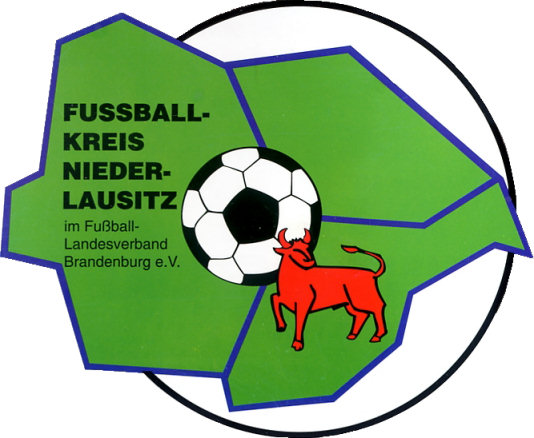 GliederungI.			Mitteilungen VorstandTerminvorschau			Auswertung von Tagungen, Beratungen			Änderungen zum Ansetzungsheft			EhrungenII.			Mitteilungen Spielausschuss			Auswertung Sitzungen SpielausschussIII.			Mitteilungen Jugendausschuss			Auswertung Jugendausschuss, StaffelberatungenIV.			Mitteilungen FrauenausschussV.			Mitteilungen SchiedsrichterausschussVI.			Auswertungen, Infos SportgerichtVII.			Auswertungen, Infos JugendsportgerichtVIII.			Mitteilungen KreiskassenwartIX.			Mitteilungen anderer Ausschüsse			Altliga / FBS			Trainer			Auszeichnungen & EhrungenEhrenamtVorletzte Seite		Abschluss, RechtsmittelbelehrungI. Mitteilungen des Vorstandes					V.: SK D. CholleeLiebe Sportfreundinnen, liebe Sportfreunde,trotz intensivster Vorbereitungen im Bezug auf Covid-19 mussten wir in den letzten beiden Wochen doch die ersten Spielabsagen aufgrund von Infizierungen und Verdachtsfällen vornehmen.Obwohl Spielabsagen nie schön sind, möchte ich mich für den besonnen Umgang mit diesem Thema bei allen Beteiligten bedanken. Nur durch das schnelle und umsichtige Handeln konnte schlimmeres verhindert werden. Ich denke, uns ist allen bewusst, dass das erst der Anfang ist. Aber durch weiteres umsichtiges Handeln und ständiger Kommunikation sollte es uns möglich sein, trotz Covid-19 den Spielplan durchführen zu können.Vielen Dank dafür.Dennoch muss ich noch ein paar kritische Worte verlauten lassen, denn die Anzahl der Roten und Gelb-Roten Karten in den letzten Wochen haben einen sehr beunruhigen Stand erreicht. Hier müssen bitte alle Verantwortlichen, Trainer, Betreuer und Spieler in sich gehen, damit wir wieder zu einem vernünftigen Miteinander auf und neben dem Platz zurückkehren können.Am 04. Und 05. November werden wir unsere Bereichsberatungen durchführen. Neben dem aktuellen Spielbetrieb wird auch das Thema Neustrukturierung des Ü35 – Spielbetriebes auf der Tagesordnung stehen. Diesbezüglich werden in den kommenden Tagen die ersten Gespräche geführt und Gedanken ausgetauscht. Bei den Bereichsberatungen wollen wir dann mit euch gemeinsam in den Dialog treten.Da wir dieses Jahr nur zwei Bereichsberatungen durchführen, möchten wir euch bitten, die jeweiligen Termine wahrzunehmen und eine Teilnahme sicherzustellen.Wir freuen uns auf euer Erscheinen.In diesem Sinne, Sport frei und bleibt schön gesund!!!David CholleeVorsitzender4. Termine/Ort der BereichsberatungenBereich III und IV – Mittwoch, den 4. November 2020 ab 18.00 UhrLandgasthof Paulo in Jocksdorf(Bereichsleiter SK David Chollee und SK Bernd Wuschech)TV 1861 Forst			SV Lausitz Forst		ESV Forst 1990Forster SV Schw.-Weiß Keune	SV DöbernSV Adler Klinge			SG Blau-Gelb GahryTSV 1903 Groß Kölzig		SG Jänschwalde	SV Rot-Schwarz Wacker KomptendorfKahrener SV 03		SV Blau-Weiß DrewitzSV Preilack			Bärenklauer SV	TSV Groß Schacksdorf	             SV JFV FUN GubenBSV Guben-Nord		1. FC Guben	SG Eintracht Groß Gastrose	Spremberger SV 1862		FSV Spremberg 1895SC Spremberg			SV Blau-Weiß 07 SprembergSG Graustein			Welzower SV Borussia 09SV Grün-Weiß Sellessen	BSV Chemie TschernitzFSV Schwarze Pumpe/Terpe	SV BurgneudorfSG Kausche			SV Eintracht DrebkauSV Döbbern 25			Traktor Blau-Geld LaubsdorfSV Hertha Hornow		Bereich I und II – Donnerstag, den 5. November 2020 ab 18.00 UhrSportlerheim SV Wacker 09 Cottbus-Ströbitz(Bereichsleiter : SK  Bernd Ospalek und Egbert Jordan)SV Leuthen/Oßnig		SG Burg/SpreewaldSV B/W Schorbus		SG Frischauf BriesenSG B/W Klein Gaglow		SV G/W DissenKolkwitzer SV 1896		SV B/W FehrowSG Glinzig			SV Eintracht DrehnowVfB 1921 Krieschow		SG Drachhausen 1913SV Fichte Kunersdorf		Schmogrower SV 1946SV Guhrow 1912		SV Werben 1892	SV Blau-Weiß Straupitz		SV  Müschen/BabowVfB Döbbrick			SG Willmersdorf 1921SV Fortuna Skadow		SG SielowSV Rot-Weiß Merzdorf		SV Dissenchen 04SV Eiche Branitz		SV KiekebuschFC Energie Cottbus		SV Wacker 09 Cottbus-StröbitzBSV Cottbus-Ost		VfB Cottbus 97FSV Viktoria Cottbus 1897	TSV CottbusSG Sachsendorf 1904		SV Motor Cottbus-SaspowSG Eintracht Schlichow		SV Schwarz-Weiß HaasowFC Waikiki Cottbus 		SV Cottbuser KrebseSG Eintracht Peitz		SG Groß GaglowFC Union Cottbus3. Änderungen/Ergänzungen im Amtlichen Ansetzungsheft 2019/2020Kahrener SV 03						Seite 29Neuer Abteilungsleiter:Torsten Fischer, Lilienweg 39, 03051 CottbusTelefon 0170 76136644. Geburtstage November 2020 – Herzlichen Glückwunsch!                        II. Mitteilung SpielausschussV.: SK Marko Krüger1. Bestätigung SpielberichteBestätigung des Spielberichtes bis 1 h nach Spielende – Hier noch einmal der Hinweis auf die Wettspielanweisung, Pkt. 1.5 https://www.fk-niederlausitz.de/db.php/download/135/Wettspielanweisungen+2020-2021.pdf„Die Signatur hat bis 1h nach Spielende im Beisein des Schiedsrichters zu erfolgen. Eine Signatur von Außerhalb oder zu Hause ist nicht gestattet“.Geht den Spielbericht gewissenhaft mit dem Schiedsrichter durch, denn alle Parteien bestätigen die Richtigkeit durch die Signatur „Evtl. Gegendarstellungen zu Eintragungen der Schiedsrichter im Spielbericht sind spätestens drei Tage nach Spieldurchführung an den Staffelleiter zu senden“.2. Bewerbung für die Ausrichtung des Kreispokalendspieles 2020/2021Interessierte Vereine werden aufgerufen, sich für die Austragung des Endspieles um den „INTERSPORT – Kreispokal“ 2020/2021 zu bewerben. Das Endspiel wird am Freitag, den 20. Mai 2021, ab 18:00 Uhr ausgetragen. Gleichzeitig kann auch gerne gleich das Interesse zur Austragung des Supercups mitgeteilt werden.Bewerbungen bitte bis 31.01.2021 an den Spielausschuss, SK Marko Krüger. 3. Auslosung Viertelfinale im „Intersport“ KreispokalDie Auslosung erfolgt am 20.10.2020 ab 18:00 Uhr bei INTERSPORT in Cottbus- Spreegalerie.4. Wetterbedingte SpielabsagenAn dieser Stelle auch noch einmal der Hinweis auf die Wettspielanweisung:Die Vereine haben in Zusammenarbeit mit den Platzkommissionen und den Rechtsträgern der Sportanlagen verantwortungsbewusst die Bespielbarkeit aller zur Verfügung stehenden Platzanlagen zu überprüfen.Spielabsagen wegen unbespielbarer Plätze erteilen:vor dem Spieltag die Platzkommissionenam Spieltag bis 4 Stunden vor Spielbeginn die Platzkommission, danach nur noch der Schiedsrichterfür Vorspiele gilt eine Frist von 2 Stunden vor SpielbeginnBei Feststellung der Unbespielbarkeit der Platzanlagen hat die Platzkommission unverzüglich den zuständigen Staffelleiter fernmündlich zu informieren. Das Besichtigungsprotokoll ist innerhalb einer Frist von 3 Tagen nachzureichen.Durch den Staffelleiter werden die erforderlichen Maßnahmen zur Spielabsage durchgeführt.Die Rechtsträger von Sportanlagen sind durch die Vereine darüber zu informieren, dass ein Nutzungsverbot generell schriftlich zu erklären und am Vortag des Spieles bis 18.00Uhr aktuell zu erstellen ist. Nur bei zentralen Absagen durch den Spielausschuss entfallen die vorgenannten Bestimmungen.III. Kreisjugendausschuss	                                                                  V.: SK NoackDie Hinserie läuft in allen Altersklassen. Dabei treten immer wieder Probleme mit dem neuen Spielbericht auf. Sie stammen einerseits aus dem überlasteten System und andererseits aus der fehlenden Sicherheit wie genau die Spielberichte auszufüllen sind. Bitte setzt Euch dazu in den Vereinen nochmal zusammen und helft Euch gegenseitig beim Ausfüllen. Wenn das System streiken sollte, dann bleibt Euch immer noch der Weg des alten Papierspielberichtes, der dann an den Staffelleiter gesendet werden muss. Eine weitere Bitte habe ich an Euch beim Thema Spielberichte. Es wird mir oft zugetragen, dass einige Trainer/Funktionäre der Nachwuchsmannschaften im Anschluss an die Spiele die Berichte „allein“ ausfüllen und der gegnerische Trainer/Funktionär es von „zu Hause aus“ macht. Das ist so nicht in Ordnung. Bitte setzt Euch immer gemeinsam im Anschluss an die Spiele hin, füllt den Spielbericht aus und bestätigt ihn. Fehler in Spielberichten werden im Nachwuchsbereich ab sofort mit Geldstrafen geahndet. Sollte es hier Fragen geben, dann stehen Euch die Staffelleiter jederzeit zur Verfügung.Weiter haben wir in Folge der Corona-Pandemie entschieden, dass die Hallenkreismeisterschaft im Nachwuchsbereich in dieser Saison nicht durchgeführt wird. Wir können bei der uns zur Verfügung stehenden Halle nicht gewährleisten, dass die geltenden Regeln sauber eingehalten werden können. Ich hoffe, dass wir in der nächsten Spielzeit dieses Event wieder durchführen können.Am Ende möchte ich noch einen Appell an Euch richten. Die Corona-Zahlen steigen in den letzten Tagen wieder deutlich an. Bitte geht nicht leichtfertig damit um und nehmt es ernst. Achtet bitte auf Hygiene, genügend Abstand und führt die Anwesenheitslisten bei den Spielen – es ist einfach wichtig. Ich möchte einfach, dass unsere Kinder weiter Fußball spielen können und dürfen.  V.: Schiedsrichterausschuss   				 V.: SK C. Richter1. SchiedsrichterausbildungBei den 2 Veranstaltungen, am 07.09. und am 21.09.2020, der Schiedsrichter- und der SR-Beobachtergruppe des FK NL, haben6 weitere Teilnehmer des SR-Anwärterlehrganges 2020, dieschriftliche Prüfung bestanden.Die betreffenden Sportfreunde werden bereits als SR bzw. als SRA zu Spielen eingeteilt und auch angesetzt.Namentlich sind es folgende Schiedsrichter:Sportfreund Lars Ole Bear, Verein SC Spremberg,Sportfreund Lukas Kube, Verein SV Blau-Gelb Gahry,Sportfreund Dennis Kubitza, FC Energie Cottbus,Sportfreund Stefan Sauter, FC Energie Cottbus,Sportfreund Ryk Hartmann, Kahrener SV undSportfreund Niklas Schott, FC Energie CottbusDie nachfolgend genannten Sportfreunde des SR-Anwärterlehrganges 2020 haben bisher noch nicht die schriftliche Prüfung erfolgreich bestanden. Sportfreund Christopher Adler, Verein Blau Weiß Schorbus,Sportfreund Sino Heinze, Verein SV Blau-Gelb Gahry,Sportfreund Frank Hoffmann, Verein BW Klein Gaglow,Sportfreund Florian Kasper, Verein Kahrener SV,Sportfreund Florian Lauck, SG Sielow,Sportfreund Tobias Littmann, VfB Cottbus,Sportfreund Max Richter, Verein Spremberger SV Sportfreund Damon Weichert, Verein VfB CottbusDie SR-Anwärter haben die Möglichkeit die schriftliche Prüfung bis zum 31.12.2020 abzulegen.Der Lehrgangsleiter, der Sportfreund Felix Alich, hat die betreffenden Sportfreunde dazu bereits per Mail im September 2020 informiert.VI.:Sportgericht                                                                                                                                                                         V.: SK R.MüllerAktenzeichen 00002-20/21-KSGNLMeisterschaftsspiel der Kreispokal, Spiel-Nr. 710006021, am 16.08.2020Spielgemeinschaft Briesen/Dissen - SG Dissenchen/HaasowIn der Sportrechtssache gegen den Spieler M. Gollasch (SG Frischauf Briesen), hat das Sportgericht des Fußballkreises Niederlausitz in der Besetzung R. Müller als Vorsitzender, A. Rosin als Besitzer und stellvertretenden Vorsitzender, W. Decker als Beisitzer und R. Schmidt als Beisitzer im mündlichen Verfahren am 22.09.2020 beschlossen:1. Das Verfahren gegen den Spieler M. Gollasch (SG Frischauf Briesen) wird mangels Beweis eingestellt.2. Die Kosten des Verfahrens trägt der Fußballkreis Niederlausitz.Aktenzeichen 00004-20/21-KSGNL Meisterschaftsspiel der 2.Kreisklasse, Spiel-Nr. 610361012, am 30.08.2020FC Union Cottbus - TV 1861 Forst/ SW Keune IIDas Sportgericht des Fußballkreises Niederlausitz hat in der Sportrechtssache gegen den Verein TV 1861 Forst in der Besetzung durch seinen Vorsitzenden, R. Müller als Einzelrichter im schriftlichen Verfahren am 15.09.2020 für Recht erkannt:1. Das Meisterschaftsspiel der 2.Kreisklasse, Spiel-Nr. 610361012, ausgetragen am 30.08.2020, FC Union Cottbus - TV 1861 Forst/ SW Keune II, wird wegen Spielen ohne Spielberechtigung des Spielers J. Köhler seitens der Mannschaft TV 1861 Forst gemäß § 15 (5) RuVO des FLB mit 0 Punkten und 0:2 Toren für die Mannschaft TV 1861 Forst als verloren und mit 3 Punkten und 2:0 Toren für die Mannschaft FC Union Cottbus als gewonnen gewertet.2. Der Verein TV 1861 Forst wird wegen des Einsatzes eines Spielers ohne Spielberechtigung des Spielers J. Köhler im o.g. Spiel gemäß Anh. 2.1.7 RuVO des FLB zu einer Geldstrafe in Höhe von 25,00 Euro verurteilt.3. Der Spieler J. Köhler (TV 1861 Forst) wird wegen des Einsatzes ohne Spielberechtigung im o.g. Spiel, gemäß Anh. 1. 1.a) RuVO des FLB für die dem Urteil folgenden 1 Meisterschaftsspiele seines Vereins TV 1861 Forst gesperrt.4. Darüber hinaus ist der Spieler J. Köhler auch für alle anderen Meisterschaftsspiele einer Mannschaft seines jeweiligen Vereins gesperrt.5. Die Kosten des Verfahrens trägt der Verein TV 1861 Forst.Aktenzeichen 00005-20/21-KSGNLHinweis:Das o.g. Aktenzeichen wird aufgrund eines Systemfehlers nicht geführt.Aktenzeichen 00008-20/21-KSGNLMeisterschaftsspiel der 1.Kreisklasse, Spiel-Nr. 610316018 am 26.09.2020 SG Sachsendorf - Kahrener SV 03 II1. Das Sportgericht des Fußballkreises Niederlausitz hat wegen der Vorfälle beim o.g. Spiel in der Besetzung durch seinen Vorsitzenden, R. Müller als Einzelrichter, aufgrund eines Antrages des Staffelleiters der 1.Kreisklasse des Fußballkreises Niederlausitz, den Spieler J. Kroka (SG Sachsendorf 1904) gemäß § 5 (2) RuVO in Verbindung mit § 8 (2) e) RuVO des FLB per einstweiliger Anordnung bis zur sportgerichtlichen Entscheidung für sämtliche Spiele seines Vereins SG Sachsendorf 1904 gesperrt.2. Der Vorgang wird vom Sportgericht des Fußballkreises Niederlausitz in mündlicher Verhandlung zur endgültigen Entscheidung geführt.VIII: Kreiskassenwart V.: SK Hütten1. Rechnungslegungen1. Ab 17.10.2020 erfolgt der Versand der Rechnungen für die Spielabgaben der Hinrunde über das Postfach. Sollten Trainer der entsprechenden Vereine auch an den beiden Trainerweiterbildungen in Guben bzw. Krieschow teilgenommen haben, wird die Rechnung mit den Teilnehmergebühren für die Weiterbildung ergänzt."IX. Mitteilungen Ausschuss Ehrungen/Auszeichnungen                     V.: SK Wraßmann1. GeburtstagskalenderKeine Jubiläen2. EhrungenKeine3. HinweisBitte bei Anträgen von Ehrungen für die Ehrennadel des FKNL die entsprechenden Sitzungstermine beachten (02.11.).Bei FLB-Ehrungen längeren Zeitraum einplanen ( nach unseren Sitzungsterminen ca. 4-8  Wochen.Ich möchte hier noch einmal dringlichst darauf hinweisen, das Ehrungen mit FLB-Nadeln rechtzeitig beantragt werden, d.h. z.B. ist unsere ( FKNL ) Sitzung am 8. Februar, dann muss der Antrag vor dem 8.2. eingehen und kann dann  frühestens ab Ende März diese FLB - Ehrung erfolgen, da erst eine Bestätigung vom Vorstand des FLB vorliegen muss.  Es wird immer wieder zu spät an eine evtl. Ehrung gedacht.Sollte es dazu Fragen geben, werden wir sie auch beantworten.Mitteilungen von:IV. Frauenausschuss                                                                                    V.: SKn PöschickIV. AltligaausschussV.: SK Donath VII.: JugendsportgerichtV.: SK Hartmann VII. DFB - EhrennamtV.: SK OspalekIX. TrainerausschussV.: SK GoertzIm Amtlichen Mitteilungsblatt 10/2020 sind keine Mitteilungen enthalten! Für die fachlichen und inhaltlichen Mitteilungen sind die jeweiligen Ausschussvorsitzenden verantwortlich! Angaben ohne Gewähr!Redaktionsschluss: 14. Oktober 2020
08. NovemberWilfried BaumertMitglied Auszeichnungen / Ehrungen16. NovemberMichael LampeMitglied Trainerausschuss23. NovemberBernd OspalekGeschäftsführer FK Niederlausitz27. NovemberFrank LeopoldEhrenvorsitzender FK Niederlausitz